								Toruń, 24 sierpnia 2023 roku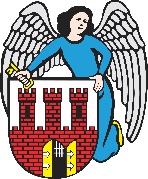     Radny Miasta Torunia        Piotr Lenkiewicz								Sz. Pan								Michał Zaleski								Prezydent Miasta ToruniaWNIOSEKPowołując się na § 18 Statutu Rady Miasta Torunia w nawiązaniu do § 36 ust. 4 Regulaminu Rady Miasta Torunia zwracam się do Pana Prezydenta z wnioskiem:- o informację na temat tymczasowego wjazdu na teren inwestycji przy ul. Jasnej prowadzonej przez SM ZieleniecUZASADNIENIEPrzy ulicy Jasnej rozpoczyna się inwestycja prowadzona przez SM Zieleniec polegająca na budowie budynku wielorodzinnego (planowane 17 mieszkań). Wedle miejscowego planu zagospodarowania, wjazd na teren nowego budynku ma odbywać się osobą drogą (planowaną do wybudowania). Obecnie wraz z wizualizacją jaka jest prezentowana przez inwestora wjazd ma znajdować się od ul. Jasnej, bezpośrednio przed domami innych mieszkańców.Inwestycja ta od dawna wzbudza dużo kontrowersji m.in. w kwestii wysokości planowanego budynku. W związku z tym, że wjazd prezentowany jako dojazd od ulicy Jasnej nie znajduje się w MPZ dla tego terenu proszę o informację:- kto i kiedy wystąpił o zezwolenie na ustanowienie tymczasowego wjazdu?- kiedy planowane jest wybudowanie drogi dojazdowej do ww. inwestycji zgodnie z obowiązującym MPZ?- jak długo będzie funkcjonował wjazd tymczasowy?- czy inwestor wystąpił o zmianę MPZ w kierunku trwałego ustanowienia drogi dojazdowej od ul. Jasnej?- jeżeli jest to rozwiązanie tymczasowe, w jakim terminie droga dojazdowa ma być zlikwidowana i przywrócona do stanu pierwotnego?                                                                        /-/ Piotr Lenkiewicz										Radny Miasta Torunia